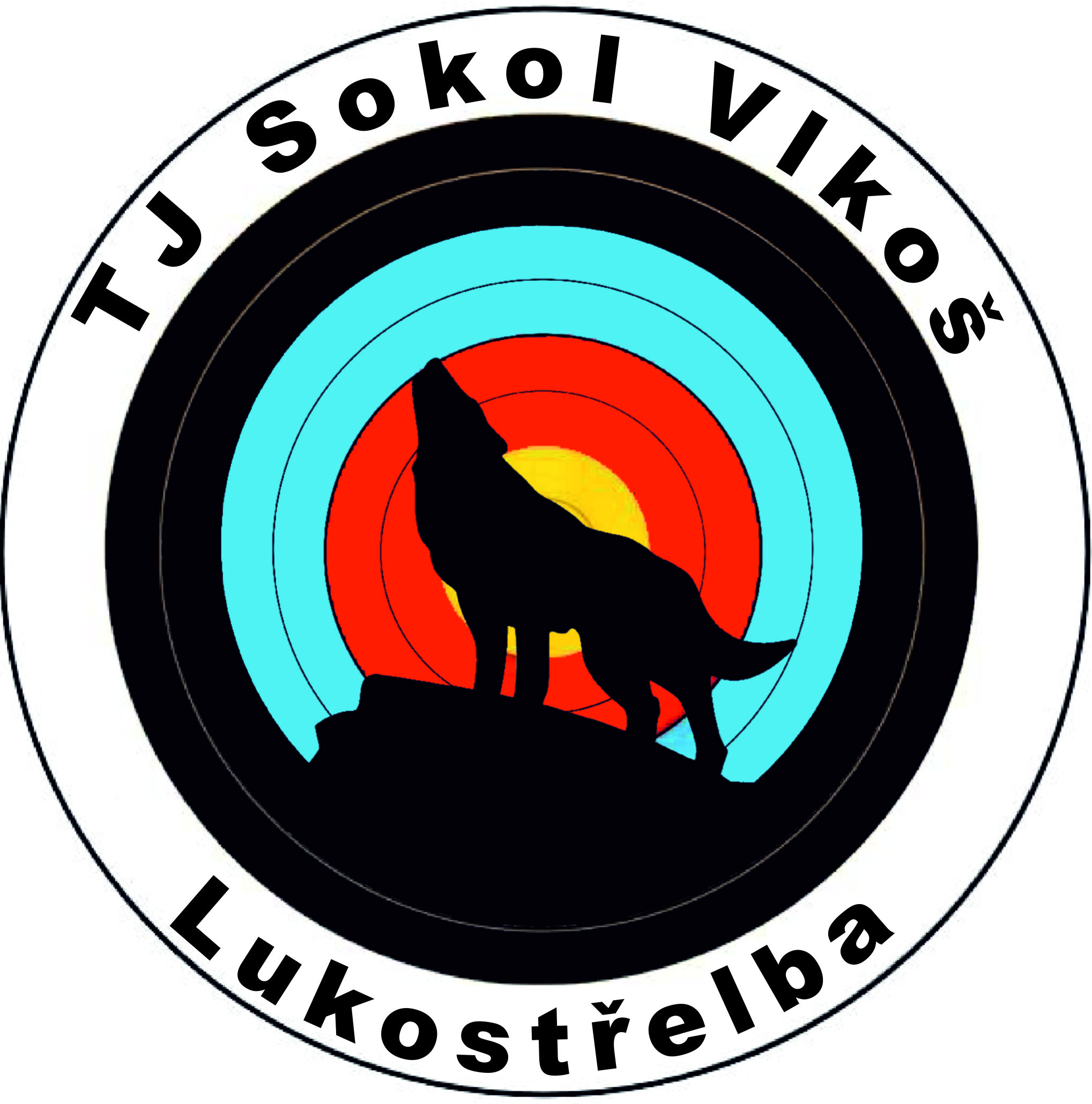 Zimní halové závody TJ Sokol Vlkoš 2023-24RozpisVŠEOBECNÁ USTANOVENÍPořadatel: 		TJ Sokol Vlkoš - oddíl lukostřelbyDatum závodů: 	25.11.2023    -      1. kolo16.12.2023    -      2. kolo30.12.2023    -      3. kolo27.1.2024      -      4. kolo 			10.2.2024      -      5. kolo2.3.2024       -      FináleMísto závodu: 		Sportovní hala, Vlkoš 135 Ředitel závodu: 	Pavel Pěnčík, Marek Křižka, Lukáš Lattenberg, Petr Hartl (dle termínu)Rozhodčí:   		Martin Kozumplík, Radomír Pospíšil, Herzán Marek, Hronek Petr (dle termínu)Přihlášky:  	přihlášky je možné zasílat nejpozději do středy (včetně) před konáním závodu. přihlášky zasílejte primárně v Rcherz, nebo na adresu  lukostrelba.vlkos@seznam.czRozlosování: 		provede pořadatel v pátek před závodem.Výsledné pořadí bude ve finále vyhlášeno ze dvou nejlepších výsledků závodů 1-5 a finálového závodu.Občerstvení:		 k dispozici bude otevřený bufet (káva, čaj, cukrovinky, párek v rohlíku)Startovné:		 kladkové luky                                                                                    300,-Kč 			 reflexní a holé luky - dospělí a dorost (junioři a kadeti)            300,- Kč                                           reflexní a holé luky - žáci (starší a mladší)                                    250,- Kč 			reflexní a holé luky – žáci do 10let                                                 150,- Kč Úhrada: 	střelci startují na své náklady nebo na náklady vysílajících oddílů. Úhrada hotově před                             závodem.                                                      TECHNICKÁ USTANOVENÍPředpis: 		závodí se podle tohoto rozpisu, pravidel a předpisů ČLS a pravidel WASestava: 		H18, ŽH18, ŽH10Startují: 		řádně přihlášení závodníci s platnou licencíTřídy: 	dospělí = muži, ženy, senioři, seniorky; dorost = junioři, juniorky, kadeti, kadetky; žactvo = starší žáci, starší žákyně, mladší žáci, mladší žákyně, žáci a žákyně 9-10 let, žáci a žákyně 6-8 letDivize:   		reflexní luk, holý luk, kladkový luk  Omezení:   		kapacita střelnice 36 míst v  jedné skupiněČasový rozvrh: 		 I. skupina   	 08:00 – 8:30 - prezentace závodníků    					 08:30  - nástup  					 08:40  - trénink 3 sady  					 09:00  - závod 			II. skupina  	 12:00 – 12:30 - prezentace závodníků  					 12:30  - nástup  					 12:40  - trénink 3 sady  					 13:00  - závodJednotlivé časy jsou orientační, může dojít ke změně v návaznosti na počet přihlášených, obsazení jednotlivých kategorií a průběhu soutěže.      Námitky:  		podle pravidel WACeny: 			podle počtu přihlášených závodníků. Poháry se udělují pouze v případě, že v dané divizi a třídě jsou alespoň 3 střelci, kteří splní pravidlo účasti na 2 závodech + finále. V ostatních případech se pro střelce na předních místech udělují medaile.                      Upozornění:  Všichni závodníci startují na vlastní nebezpečí! - na přihlášce uvádějte správné divize a třídy závodníků, zájemci o účast v dlouhodobých soutěžích nebo změnu velikosti terče nutno hlásit předem v přihlášce. - v případě většího počtu přihlášených, než je kapacita střelnice provede pořadatel vyrozumění   přihlášených o omezení závodu či rozdělení do skupin, přednost mají dříve přihlášení závodníci. Při rozlosování budou obsazovány skupiny podle pořadí v časovém rozpisu:nejdříve bude obsazena 1. (dopolední) SKUPINA - PŘEDNOSTNĚ ŽACTVO A DOROST  a při dostatečném zájmu teprve skupina další. - v případě nedostatečného obsazení 1. skupiny si pořadatel vyhrazuje právo přesunout závodníky z další skupiny zpět do 1. skupiny, nebo danou skupinu zrušit. - start bude povolen pouze ve vhodném sportovním oblečení. - do haly je přístup pouze po přezutí do čisté sálové obuvi k dispozici je šatna (platí i pro doprovod a diváky). - přihlášený závodník se zavazuje dodržovat veškeré hygienické předpisy a nařízení platné v době konání    závodů. - přihlášený závodník souhlasí a bere na vědomí, že v průběhu závodu může být prováděn foto nebo video záznam, který může být zveřejňován.Ve Vlkoši dne 15.1.2024					 Za TJ Sokol Vlkoš:  Marek Křižka